Муниципальное бюджетное общеобразовательное учреждение
Торбеевская основная общеобразовательная школа
Первомайского районаПлан работы отряда ЮИД«БОНД»на 2023 – 2024 учебный год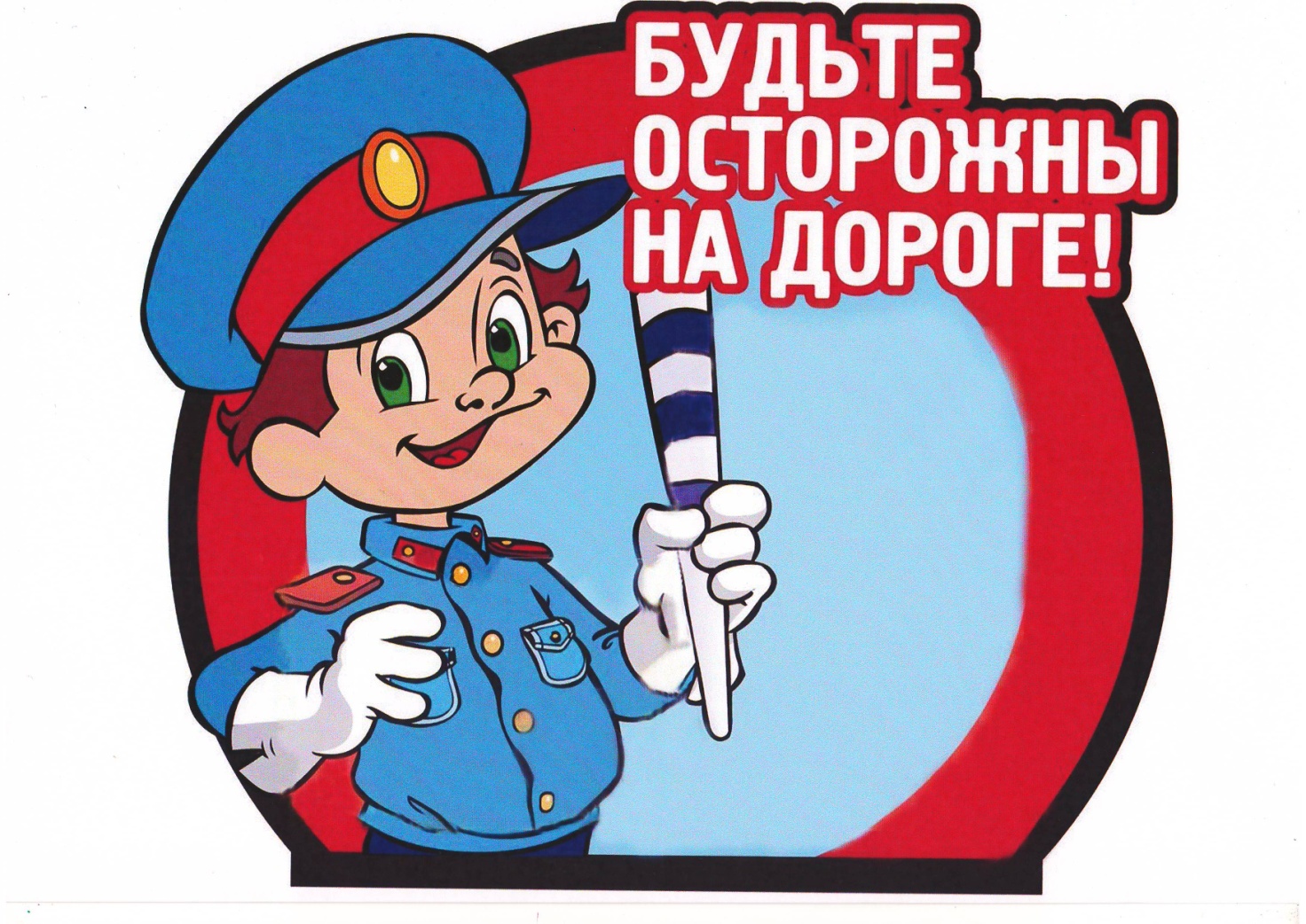 
Крутоложное 2023 г.Согласовано:
Начальник ГИБДД района
____________________
«_____»__________________ 2023 г.Утверждаю:
Директор МБОУ Торбеевская ООШ
_____________________ О.В. Алина
«_____»__________________ 2023 г.ПЛАНработы отряда Юных Инспекторов Движения «БОНД»на 2023-2024 учебный год№ п/пНаименование мероприятийОтветственный за выполнениеСЕНТЯБРЬСЕНТЯБРЬСЕНТЯБРЬ1Определение состава ЮИДРуководитель отряда2Утверждение командира отряда, штаба отрядаРуководитель отряда3Профилактическая акция «Внимание, дети!»Агитбригада отряда4Проведение занятия с членами отряда ЮИДРуководитель отряда
Командир отряда5Составление схем безопасных маршрутов детей в школу и обратноШтаб отряда6Посвящение первоклассников в пешеходыШтаб отряда7Проведение заседаний штаба отряда ЮИД и командиров группКомандир отрядаОКТЯБРЬОКТЯБРЬОКТЯБРЬ1Профилактическая акция «Детям - безопасные дороги!»Агитбригада отряда2Профилактические беседы в дошкольной группе на темы: «Езда на велосипеде», «Правила дорожного движения»Агитбригада отряда3Проведение занятия с членами отряда ЮИДРуководитель отряда
Командир отряда4Участие в региональном этапе всероссийского конкурса «Безопасное колесо – 2021»Руководитель отряда
Штаб отряда
Агитбригада отряда5Проведение заседаний штаба отряда ЮИДРуководитель отрядаНОЯБРЬНОЯБРЬНОЯБРЬ1Профилактическая акция «Неделя памяти жертв ДТП»Агитбригада отряда2Игра «Наш перекрёсток» в начальных классах Агитбригада отряда3Организация встречи с инспектором ГИБДДРуководитель отряда4Проведение анкетирования среди учащихся 5–8 классов по знанию ПДДШтаб отряда5Провести в начальных классах занятие «Какими станут улицы нашего города без машин»Агитбригада отряда6Проведение занятия с членами отряда ЮИДРуководитель отряда
Командир отрядаДЕКАБРЬДЕКАБРЬДЕКАБРЬ1Профилактическая беседа в начальных классах «Регулировщик – постовой»Агитбригада отряда2Тематическое занятие «Тормозной путь транспортных средств»Штаб отряда3Профилактическая акция «Безопасные каникулы!»Агитбригада отряда4Проведение занятия с членами отряда ЮИДРуководитель отряда
Командир отряда5Торжественное награждение участников регионального конкурса «Безопасное колесо – 2021»Директор школыРуководитель отрядаЯНВАРЬЯНВАРЬЯНВАРЬ1Подготовить и провести в начальных классах беседу на тему: «Твой друг — велосипед»Штаб отряда2Профилактическая акция «Сохрани жизнь маленькому пассажиру»Агитбригада отряда3Тематическое занятие в 5–8 классах «Знай правила движения как таблицу умножения»Штаб отряда4Проведение занятия с членами отряда ЮИДРуководитель отряда
Командир отрядаФЕВРАЛЬФЕВРАЛЬФЕВРАЛЬ1Провести в 5–8 классах беседу на тему: «Светофор. Регулировщик»Штаб отряда2Профилактическая акция «Родительский патруль»Руководитель отряда
Командир отряда3Участие в муниципальном смотре-конкурсе «Лучший школьный отряд ЮИД»Руководитель отряда4Проведение занятия с членами отряда ЮИДРуководитель отряда
Командир отрядаМАРТМАРТМАРТ1Проведение в 1–5 классах беседы по истории милиции и ГИБДДАгитбригада отряда2Проведение викторины «Насколько хорошо ты знаешь Правила безопасного поведения на улицах и дорогах» (5 – 9 классы)Штаб отряда
Руководитель отряда3Проведение занятия с членами отряда ЮИДРуководитель отряда
Командир отряда4Смотр – конкурс творческих работ «Мы и улица»Штаб отрядаАПРЕЛЬАПРЕЛЬАПРЕЛЬ1Тематическое занятие: «Настольные игры по ПДД»Штаб отряда2Профилактическая акция «Двухколёсная азбука!»Агитбригада отряда3Проведение занятия с членами отряда ЮИДРуководитель отряда
Командир отряда4Провести игру «Безопасное колесо»Штаб отрядаМАЙМАЙМАЙ1Итоговое тематическое занятие «Правила движения – закон улиц и дорог»Штаб отряда2Анкетирование учащихся и родителейШтаб отряда3Конкурс рисунков «Я за мир на дорогах»Штаб отряда4Проведение занятия с членами отряда ЮИДРуководитель отряда
Командир отряда5Провести беседу «Здравствуй, лето!»Штаб отряда6Выпуск стенгазеты с отчётом о проделанной работе за учебный годШтаб отряда
Руководитель отряда